Консультация для педагогов на тему: «Технологии  ЛЕПБУК в дошкольном образовании»»Федеральный государственный стандарт дошкольного образования (ФГОС ДО) ориентирует нас, педагогов, на создание благоприятных условий для развития детей в соответствии с их возрастными и индивидуальными особенностями и склонностями, развития способностей и творческого потенциала каждого ребенка как субъекта отношений с самим собой, другими детьми, взрослыми и окружающим миром.В условиях реализации ФГОС ДО каждый педагог ищет новые средства и методы, которые соответствуют целям и требованиям дошкольного образования. Одной из новых форм организации образовательной деятельности, которая охватывает все образовательные области в соответствии с ФГОС ДО и способствует достижению поставленных целей путем объединения совместных усилий, является лэпбук.Так что же такое лэпбук? Лэпбук (lapbook) в дословном переводе с английского языка значит " наколенная книга". Она представляет собой тематическую папку с кармашками, блокнотами и окошками, подвижными деталями, которые ребенок может доставать, перекладывать, складывать по своему усмотрению.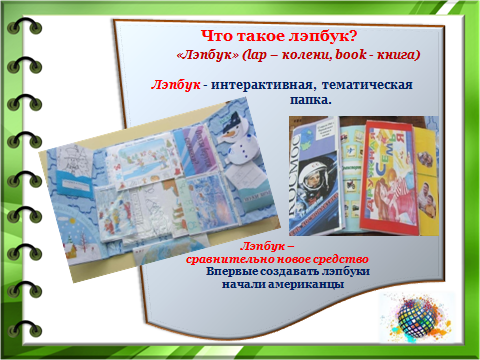 В ней собирается материал по какой-то определенной теме. Чтобы заполнить эту папку, детям нужно выполнить увлекательные задания, провести наблюдения, изучить, проанализировать и систематизировать найденный ими материал. Рассматривание папки в дальнейшем позволит быстро освежить в памяти пройденные темы, которые выбираются исходя из потребностей и интересов детей. Лэпбук- это универсальное пособие, которое может быть итогом проектной деятельности в детском саду.1. Лэпбук отвечает требованиям ФГОС дошкольного образования к пространственной предметно-развивающей среде:- полифункционален: способствует развитию творчества, воображения.-пригоден к использованию одновременно группой детей (в том числе с участиемвзрослого как играющего партнера);-обладает дидактическими свойствами, несет в себе способы ознакомления с цветом, формой и т.д.;-является средством художественно-эстетического развития ребенка, приобщает его к миру искусства;-вариативен (есть несколько вариантов использования каждой его части);-его структура и содержание доступны детям дошкольного возраста;-обеспечивает игровую, познавательную, исследовательскую и творческую активность всех воспитанников.2. Работа с использованием  лэпбука отвечает основным направлениям партнерской  деятельности взрослого с детьми:- включенность воспитателя наравне с детьми,- добровольное присоединение детей к деятельности,- свободное общение и перемещение детей во время деятельности,- открытый временной конец деятельности (каждый работает в своем темпе).Лэпбук могут делать:Педагоги;Педагоги с детьми;Педагоги, дети и родители;Дети и родители;РодителиДети самостоятельно, что будет последней, высшей ступенью развития познавательной деятельности детей.Значимость и преимущества технологии «лэпбук»:активизирует у детей интерес к познавательной деятельности;позволяет самостоятельно собирать нужную информацию (в старшем возрасте);развивает креативность, творческое мышление, мелкую моторику, речь;помогает разнообразить занятия, совместную деятельность со взрослым;помогает детям лучше понять и запомнить информацию (особенно если ребенок визуал);позволяет сохранить собранный материал;объединяет педагогов, детей и родителей;способствует организации материала по изучаемой теме в рамках комплексно-тематического планирования;способствует организации индивидуальной и самостоятельной работы с детьми;обеспечивает реализацию партнерских взаимоотношений между взрослыми и детьми;способствует творческой самореализации педагога. Создание лэпбука содержит все этапы проекта: 1) целеполагание (выбор темы)  2) разработка лэпбука (составление плана) 3) выполнение  каких либо заданий (практическая часть) 4) подведение итогов.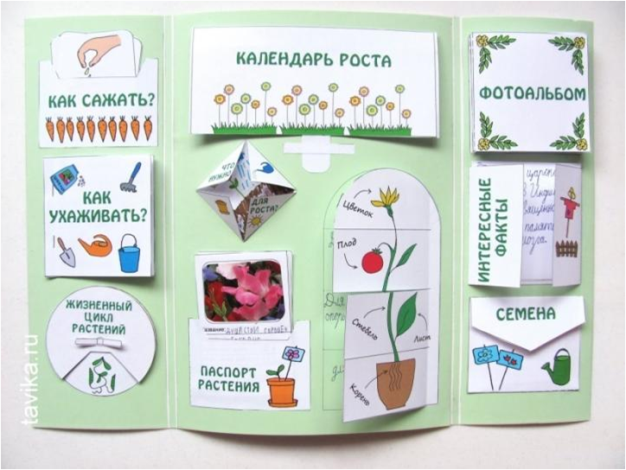 Лепбук отвечает требованиям ФГОС ДО к предметно-развивающей среде: информативен; полифункционален: способствует развитию творчества, воображения. Пригоден к использованию одновременно группой детей (в том числе с участием взрослого как играющего партнера); обладает дидактическими свойствами; является средством художественно-эстетического развития ребенка, приобщает его к миру искусства; вариативен  (есть несколько вариантов использования каждой его части); его структура и содержание доступны детям дошкольного возраста; он обеспечивает игровую, познавательную, исследовательскую и творческую активность всех воспитанников.Чем привлекательна данная форма работы?     1.  Лэпбук помогает ребенку по своему желанию организовать информацию по интересующей его теме, лучше понять и запомнить материал.  2.  Это отличный способ для повторения пройденного материала. В любое удобное время ребенок просто открывает Лэпбук и с радостью повторяет пройденное, рассматривая сделанную своими же руками книжку. 3. Ребенок может самостоятельно собирать и организовывать  информацию. 4.  При создании лэпбука можно выбрать задания под силу каждому (для малышей – кармашки с карточками или фигурками животных, например, а старшим детям – задания, подразумевающие умение писать и т.д.)5.  Создание лэпбука является одним из видов совместной деятельности взрослого и детей. А может быть еще и формой представления итогов проекта или тематической недели. Зачем нужен Лэпбук:1. Лэпбук – активизирует у детей интерес к познавательной деятельности;
2.Появляется возможность проявить себя каждому ребёнку!
3.  Помогает детям лучше понять и запомнить информацию (особенно, если ребёнок визуал)
4.  Лэпбук – позволяет сохранить собранный материал;
5. Это просто интересное и творческое занятие!Лэпбук – активизирует у детей интерес к познавательной деятельности;2. Появляется возможность проявить себя каждому ребёнку!3. Помогает детям лучше понять и запомнить информацию.4. Лэпбук – позволяет сохранить собранный материал;5. Это просто интересное и творческое занятие!Лэпбук способствует улучшение качества развития детей, помогает в повышении устойчивого интереса к знаниям; в приобщении родителей к воспитательно – образовательному процессу и совместному творчеству.В федеральном государственном образовательном стандарте дошкольного образования сформулированы требования по взаимодействию Организации с родителями. Подчеркнуто, что одним из принципов дошкольного образования является сотрудничество Организации с семьёй. Формы работы с родителями постоянно меняются. Все шире используются новые, активные формы работы с родителями, позволяющие вовлечь их в процесс обучения, развития и познания собственного ребенка.Одной из таких форм работы с родителями является лэпбук. При этом лэпбук — это не просто поделка. Это заключительный этап самостоятельной исследовательской работы, которую ребенок совместно со взрослыми проделал в ходе изучения данной темы.Подводя итог, можно сказать, что плюсы работы над созданием лэпбука неоспоримы. Создание лэпбука позволяет всесторонне смотреть на проблему, ставить задачи и решать их, творчески подходя к вопросу организации, подбору информации и способов ее оформления.Опыт работы наших воспитателей показал, что создание лэпбука обеспечивает развитие ребенка в 5 взаимодополняющих образовательных областях, дает возможность для его позитивной социализации, личностного развития, развития инициативы и творческих возможностей на основе сотрудничества со взрослыми и сверстниками.Не каждую папку можно назвать лепбуком. Как вы думаете почему? Лепбук продукт образовательный, а не собирательный. Он имеет определенный алгоритм построения. Тема , план,  макет и оформление.Тема должна быть интересной ребенку, ФГОС  указывает на то что мы должны поддерживать детскую инициативу. Строить деятельность так чтобы сам ребенок становился активным в выборе своего образования.План Лэпбука. Обратите внимание, что должно быть  в лэпбуке, это информация о существенных свойствах предмета, визуальные образы о предмете, о его принадлежности к окружающему миру, о его месте и значении его в окружающей среде.Макет. Самое увлекательное в этой работе составление макета. Здесь нет границ фантазии, формы представления могут быть любыми, от самого простого текстового до игр и развивающих заданий , все это нужно разместить на разных элементах, кармашках, блокнотиках, мини книжках, вращающихся кругах и т.д. Далее необходимо составить макет в натуральную величину. Это можно сделать в ручную или с помощью ИКТ.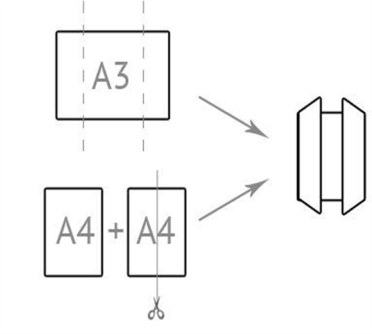 Что нужно чтобы сделать лэпбук –Картонная папка – основаОбычная бумагаНожницыКлей СтеплерСкотчГде можно получить информацию 
о процессе изготовлении лэпбука? С описанием процесса изготовления лэпбука можно познакомиться на страницах журнала «Дошкольное образование» № 11  2014г. - № 5 2015г., автор статьи Татьяна Пироженко. На сайте «Это интересно!» (tavika.ru).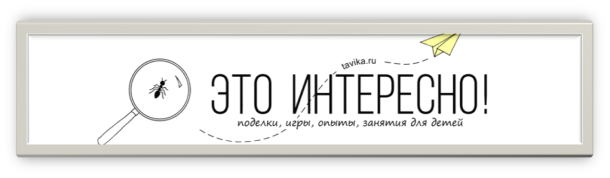 